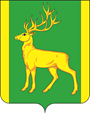 РОССИЙСКАЯ  ФЕДЕРАЦИЯИРКУТСКАЯ  ОБЛАСТЬАДМИНИСТРАЦИЯ МУНИЦИПАЛЬНОГО ОБРАЗОВАНИЯКУЙТУНСКИЙ РАЙОНП О С Т А Н О В Л Е Н И Е«27» января 2021 г.	                             р.п. Куйтун	 	                                    № 53-п.О комиссии по подготовке правил землепользования и застройки сельских поселенийВ целях регулирования землепользования и застройки на основе градостроительного зонирования территории сельских поселений муниципального образования Куйтунский район, руководствуясь статьями 30, 31, 33, 39, 40 Градостроительного кодекса Российской Федерации, законом Иркутской области от 23 июля 2008 г. № 59-ОЗ «О градостроительной деятельности в Иркутской области», статьей 15 Федерального закона от 6 октября 2003 г. № 131-ФЗ «Об общих принципах организации местного самоуправления в Российской Федерации», пунктом 20 статьи 2 Закона Иркутской области от 3 ноября 2016 г. № 96-ОЗ «О закреплении за сельскими поселениями Иркутской области вопросов местного значения», статьей 14 закона Иркутской области от 23 июля 2008 г. № 59-ОЗ «О градостроительной деятельности в Иркутской области», руководствуясь статьями 37, 46 Устава муниципального образования Куйтунский район, администрация муниципального образования Куйтунский район П О С Т А Н О В Л Я Е Т:Создать комиссию по подготовке правил землепользования и застройки сельских поселений муниципального образования Куйтунский район (внесения в них изменений).Утвердить Положение о комиссии по подготовке правил землепользования и застройки сельских поселений муниципального образования Куйтунский район (внесения в них изменений) (Приложение 1).Утвердить состав комиссии по подготовке правил землепользования и застройки сельских поселений муниципального образования Куйтунский район (внесения в них изменений) (Приложение 2).Признать утратившими силу:- постановление администрации муниципального образования Куйтунский район от 20 октября 2017 г. № 513-п «О комиссии по подготовке правил землепользования и застройки сельских поселений»;- постановление администрации муниципального образования Куйтунский район от 20 февраля 2018 г. № 83-п «О внесении изменений в Приложение 2 постановления администрации муниципального образования Куйтунский район «О комиссии по подготовке правил землепользования и застройки сельских поселений» от 20 октября 2017 года № 513-п».Начальнику организационного отдела управления по правовым вопросам, работе с архивом и кадрами администрации муниципального образования Куйтунский район Рябиковой Т.А.:- разместить постановление в сетевом издании «Официальный сайт муниципального образования Куйтунский район» в информационно-телекоммуникационной сети «Интернет» куйтунскийрайон.рф;- внести информационные справки на сайте муниципального образования Куйтунский район о признании постановлений утратившими силу.6. Архивному отделу управления по правовым вопросам, работе с архивом и кадрами администрации муниципального образования Куйтунский район (Хужеевой Е.В.) внести информационные справки в оригиналы постановлений администрации муниципального образования Куйтунский район от 20 октября 2017 г. № 513-п,  от 20 февраля 2018 г. № 83-п. о дате признания их утратившими силу. Настоящее постановление вступает в силу со дня его подписания. 8. Контроль за исполнением данного постановления возложить на заместителя мэра по вопросам жизнеобеспечения администрации муниципального образования Куйтунский район (Непомнящего А.А).Исполняющий обязанности мэра муниципального образования Куйтунский район 		                  А.А. Непомнящий					                        Приложение 1к постановлению администрациимуниципального образования Куйтунский район                                                                                      от «27» января 2021г.  № 53-п.Положение о комиссии по подготовке правил землепользования и застройки сельских поселений муниципального образования Куйтунский район (внесения в них изменений)1. Общие положения1.1. Комиссия по подготовке правил землепользования и застройки сельских поселений муниципального образования Куйтунский район (внесения в них изменений) является коллегиальным совещательным органом при администрации муниципального образования Куйтунский район, образованном в целях регулирования землепользования и застройки на основе градостроительного зонирования территорий сельских поселений муниципального образования Куйтунский район.1.2. Комиссия осуществляет свою деятельность в соответствии с Градостроительным кодексом Российской Федерации, Уставом муниципального образования Куйтунский район, иными нормативными правовыми актами, настоящим Положением.1.3. Состав Комиссии, изменения, вносимые в состав, утверждаются постановлением администрации муниципального образования Куйтунский район.2. Основные функции Комиссии2.1. Рассмотрение проекта Правил землепользования и застройки сельских поселений муниципального образования Куйтунский район, в т.ч. проекта внесения в него изменений.2.2. Рассмотрение предложений заинтересованных лиц о необходимости внесения изменений в Правила землепользования и застройки сельских поселений муниципального образования Куйтунский район, подготовка заключений по данным предложением.2.3. Анализ результатов общественных обсуждений или публичных слушаний и подготовка заключений по результатам общественных обсуждений или публичных слушаний в которых содержатся рекомендации о внесении в соответствии с поступившим предложением изменений в правила землепользования и застройки или об отклонении таких предложений с указанием причин отклонения, и направление данного заключения мэру муниципального образования Куйтунский район для принятия решения о внесении в изменений или решения об отклонении предложений.2.4. Рассмотрение вопросов о предоставлении разрешения на условно разрешенный вид использования земельного участка или объекта капитального строительства на основании заключения о результатах публичных слушаний.2.5. Рассмотрение вопросов о предоставлении разрешения на отклонение от предельных параметров разрешенного строительства, реконструкции объектов капитального строительства на основании заключения о результатах публичных слушаний.2.6. Подготовка рекомендаций по вопросам п. 2.4 и п. 2.5 на основании заключений о результатах публичных слушаний, за исключением случаев, когда проведение публичных слушаний по данным вопросам законодательством не предусмотрено.3. Комиссия имеет право3.1. Запрашивать у специально уполномоченных государственных органов, проектно-изыскательских организаций и получать от них необходимые для работы Комиссии сведения, материалы и документы.3.2. Приглашать в необходимых случаях экспертов и специалистов для анализа материалов и выработки рекомендаций по рассматриваемым вопросам.3.3. Создавать рабочие группы с привлечением представителей структурных подразделений администрации муниципального образования Куйтунский район, экспертов и специалистов.4. Порядок деятельности Комиссии4.1. Заседания Комиссии проводятся по мере необходимости.4.3. Заседания Комиссии считаются правомочными, если на них присутствуют не менее двух третей от общего числа членов Комиссии.4.4. Комиссия состоит из председателя, заместителя председателя, секретаря и членов Комиссии. 4.5. Председатель Комиссии:- назначает и ведет заседание Комиссии,- подписывает протоколы заседаний Комиссии, протокол общественных обсуждений или публичных слушаний по проекту правил землепользования и застройки, заключение о результатах общественных обсуждений или публичных слушаний по проекту правил землепользования и застройки.4.6. Заседание Комиссии протоколируется секретарем Комиссии.4.7. Решения Комиссии принимаются простым большинством голосов присутствующих на заседаниях членов Комиссии путем открытого голосования. В случае равенства голосов решающим является голос председательствующего на заседании Комиссии.4.8. Решения Комиссии оформляются протоколами в 7-дневный срок после проведения заседания Комиссии.4.9. Организационно-техническое обеспечение деятельности Комиссии осуществляет отдел архитектуры, строительства администрации муниципального образования Куйтунский район с участием структурных подразделений муниципального образования Куйтунский район.Приложение 2к постановлению администрациимуниципального образования Куйтунский район                                                                                      от «27» января 2021г.  № 53-п   .Состав комиссии по подготовке правил землепользования и застройки сельских поселений муниципального образования Куйтунский район (внесения в них изменений)Председатель комиссииПредседатель комиссииПредседатель комиссииНепомнящий А.А.Непомнящий А.А.заместитель мэра по вопросам жизнеобеспечения администрации муниципального образования Куйтунский районЗаместитель председателя комиссии:Заместитель председателя комиссии:Заместитель председателя комиссии:                  Путова О.В.                  Путова О.В.начальник отдела архитектуры, строительства администрации муниципального образования Куйтунский районСекретарь комиссии:Секретарь комиссии:Секретарь комиссии: 1    Синицына О.В.консультант по архитектуре отдела архитектуры, строительства администрации муниципального образования Куйтунский район – в случае рассмотрения проекта Правил землепользования и застройки сельских поселений муниципального образования Куйтунский район и проектов внесения изменений в Правила землепользования и застройки сельских поселений муниципального образования Куйтунский район     2 Бадмажапов Д.С.специалист отдела архитектуры, строительства администрации муниципального образования Куйтунский район – в случае рассмотрения вопросов о предоставлении разрешения на отклонение от предельных параметров разрешенного строительства, реконструкции объектов капитального строительства3Афанасьева Д.В.главный специалист МКУ «КУМИ администрации муниципального образования Куйтунский район»  - в случае рассмотрения вопросов о предоставлении разрешения на условно разрешенный вид использования земельного участка или объекта капитального строительстваЧлены комиссии:Члены комиссии:Члены комиссии:         Миронова Т.С.         Миронова Т.С.Начальник отдела территориального планирования и планировки территории Службы архитектуры Иркутской области                  Карпиза С.А.                  Карпиза С.А.начальник экономического управления администрации муниципального образования Куйтунский район            Головизина В.А.            Головизина В.А.начальник управления по правовым вопросам, по работе с архивом и кадрами администрации муниципального образования Куйтунский районРомадинова И.В.Ромадинова И.В.председатель МКУ «КУМИ администрации муниципального образования Куйтунский район»              Молчанов С.М.              Молчанов С.М.начальник отдела по жилищно-коммунальному хозяйству администрации муниципального образования Куйтунский район        Беломестных М.А.        Беломестных М.А.Главный специалист по охране окружающей среды, экологии и местных ресурсов отдела по жилищно-коммунальному хозяйству администрации муниципального образования Куйтунский районГлавы сельских поселений (по согласованию в соответствии с территориальной принадлежностью рассматриваемых вопросов):Главы сельских поселений (по согласованию в соответствии с территориальной принадлежностью рассматриваемых вопросов):Главы сельских поселений (по согласованию в соответствии с территориальной принадлежностью рассматриваемых вопросов):Слайковский Ю.В.Слайковский Ю.В.глава Алкинского сельского поселенияЛавшук А.П.Лавшук А.П.глава Андрюшинского сельского поселенияТирских В.Д.Тирских В.Д.глава Барлукского сельского поселенияАлексеенко Г.А.Алексеенко Г.А.глава Большекашелакского сельского поселенияКозаченко Н.П.Козаченко Н.П.глава Иркутского сельского поселенияЖигман О.А.Жигман О.А.глава Каразейского сельского поселенияТихонова О.И.Тихонова О.И.глава Карымского сельского поселенияТимофеев В.Г.Тимофеев В.Г.глава Кундуйского сельского поселенияФедосеев С.А.Федосеев С.А.глава Ленинского сельского поселенияМихалюк Е.А.Михалюк Е.А.глава Лермонтовского сельского поселенияАлексеев В.И.Алексеев В.И.глава Мингатуйского сельского поселенияШашлов А.П.Шашлов А.П.глава Новотельбинского сельского поселенияТихонова Е.А.Тихонова Е.А.глава Панагинского сельского поселенияГарбалы В.В.Гарбалы В.В.глава Тулюшского сельского поселенияВорфоломеев А.В.Ворфоломеев А.В.глава Усть-Кадинского сельского поселенияДроздов В.К.Дроздов В.К.глава Уховского сельского поселенияНекрылова Е.Н.Некрылова Е.Н.глава Уянского сельского поселенияКонстантинов В.Г.Константинов В.Г.глава Харикского сельского поселенияМайоров В.К.Майоров В.К.глава Чеботарихинского сельского поселения